Сасівська ЗОШ I-II ст.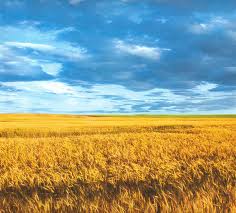             Декада  Шевченківських  днів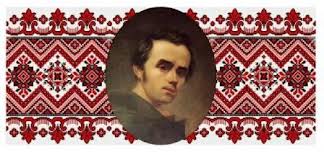 До 200-річчя від дня народження Тараса Григоровича Шевченкаприсвячується…2014Проект проведення 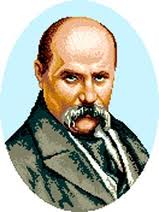 Декади Шевченківських днів, присвяченої  200-річчю з дня народження Великого КобзаряТема: Вшанування пам’яті національного генія, народного поета України Т.Г.Шевченка. Мета: підготувати і провести Шевченківські дні у школі для учнів, батьків, вчителів, громадськості.Завдання:Розробити план проведення Декади (кожного дня).Сприяти самореалізації кожного учасника, задіяного у програмі заходів.Посприяти створенню емоційно-позитивного мікроклімату.4.Забезпечити оформлення кабінету літератури, фойє школи, виставки матеріалів з бібліотечних фондів, виставки творчих учнівських робіт та малюнків.Очікуваний результат: Виявлення інтересу до прочитання позапрограмових творів Шевченка, глибоке дослідження його  життєвого і творчого шляху з метою поглиблення особистих знань та вияву поваги і любові до Кобзаревого слова. Етапи впровадженняПідготовка до проведення Декади.План проведення Декади.Урочиста лінійка, приурочена до дня народження Кобзаря.Конкурс кращих творів та авторських віршів, присвячених творчості Т.Г.Шевченка.Конкурс дитячих малюнків за творами поета.Шевченківські читання.Заходи для учнів 1-9 класів.Проведення відкритих уроків з української літератури (вивчення творчості Кобзаря із застосуванням інтерактивних методів).Проведення шкільного свята "Світлиця Шевченкового заповіту".Папка в кабінеті з зібраними матеріалами та аналізом проведених заходів, досягнутими результатами учнів і пропозиціями. 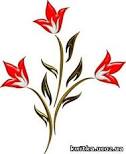                                                  Затверджую                                  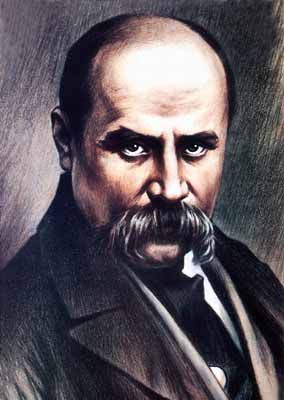                                             Директор  школи                                                                                                          __________/Стасик М.В./     Декада        Шевченківських  днів              з  05. 03  по  14. 03. 2014  р.                                План   проведення                                             5  березняУрочиста лінійка-відкриття Шевченківських   днів. Літературно-музична композиція «Мандрівка Тарасовими шляхами» ( 6 клас) Оформлення книжкової виставки «В сім’ї   вольній, новій…»                                    6  березня            Конкурс на кращу ілюстрацію до творів          Кобзаря «Творчість Шевченка очима дітей»                                        (5-9 класи)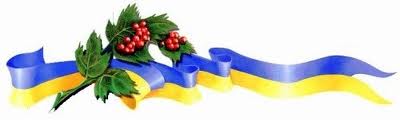                                  7  березня           Усний журнал «Жінки у житті та творчості               Кобзаря» ( 9 клас)                                                              11  березня                  Конкурс знавців творчості Т.Г.Шевченка          «Живеш, Тарасе, поміж  нами» (7-8 класи)                                 12  березня          Бінарний урок з історії та української літератури      на тему «Світова велич Т.Г.Шевченка» (9 клас)                                 13  березняУчасть у районному святкуванні ювілею Кобзаря                                    ( 9 клас)Конкурс виразного читання  «Моя найулюбленіша                    поезія з «Кобзаря» (5-9 класи) березня 1.Літературно-музична композиція «Світлиця Шевченкового заповіту» (5-9 класи)                                   2.Закриття Декади Шевченківських днів. Урочиста лінійка. Підведення підсумків.                                                                 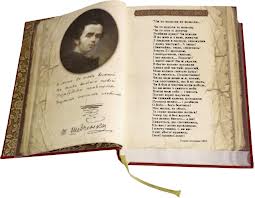           План проведення Декади Шевченківських днів                              в Сасівській ЗОШ І-ІІ ст.                                 з 05.03 по 14.03.2014 р.               Вчимося  правди,  розуму  і мудрості  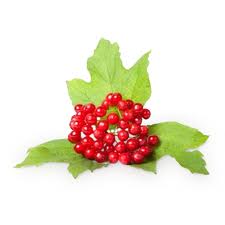                           у Тараса Шевченка        Березень…Початок весни, початок відродження природи і життя…Саме цей місяць подарував світові великого Пророка, душу української нації Тараса Григоровича Шевченка.            Щороку на початку березня  в Сасівській ЗОШ І-ІІ ст.  відбувається низка заходів, яку традиційно називають Шевченківським тижнем.Ось і цьогоріч в стінах нашої школи в період з 5 по 14 березня пройшла Декада Шевченківських днів, присвячена 200-річчю з дня народження Великого Кобзаря. Вчителями школи було розроблено план заходів з метою глибшого дослідження  життєвого і творчий шляху Шевченка, виявлення  інтересу до його творів,  поваги і любові до Кобзаревого слова.           Розпочалася Декада урочистою лінійкою-відкриттям, на якій учениці 5 класу  оголосили  програму заходів, закликали всіх до активної участі та побажали успіхів. Після чого учні 6 класу продемонстрували свої вміння та навики декламувати твори Т.Г.Шевченка у  літературно-музичній композиції «Мандрівка Тарасовими шляхами» (вчитель М.А.Грабар).           Для кращого сприйняття особистості митця у фойє школи було створено книжкові та художні виставки, експозиції, презентації творчих проектів під гаслом «Живуть, Тарасе рідний, поміж нас І голос твій, і пензель твій, і Слово».Увагу учнів привертали змістовні стіннівки, що демонстрували творчість Кобзаря, яскраві ілюстрації до творів,створені під керівництвом вчителя образотворчого мистецтва Т.Я.Черепані, а також  картини Шевченка-художника.            Новинкою серед запланованих заходів був цікавий нетрадиційний урок , який продемонстрували вчителі нашої школи – М.В.Стасик та М.Г.Матійків. Вони провели 12 березня бінарний урок з історії та української літератури у          9 класі на тему «Світова велич Т.Г.Шевченка», вміло поєднавши ці два предмети. Присутні на уроці члени м/о гуманітарного циклу відзначили, як гармонійно вдалось вчителям доповнювати одна одну у досягненні мети та завдань уроку. Знайомство з темою  проходило за сторінками, які були вдало проілюстровані  за допомогою мультимедійних засобів. Урок був насичений різноманітними інтерактивними формами і методами, що дало змогу зосередити увагу  учнів, а присутність на уроці одразу двох вчителів неабияк  зацікавила їх. Протягом уроку учні закріплювали вивчене про творчість Великого Кобзаря, згадуючи історичні події, зокрема участь Шевченка в Кирило-Мефодіївському товаристві. Весь урок  був буквально пронизаний словами з епіграфа:                                              І на оновленій землі                                              Врага не буде, супостата,                                              А буде син і буде мати,                                              І будуть люде на землі!В кінці уроку, підсумовуючи світову велич Кобзаря, учень Михайло Фалес продемонстрував свою проектну роботу, зібравши  матеріали про пам’ятники Шевченку у всьому світі.          Завершальним етапом відзначення Шевченківських днів стала літературно-музична композиція «Світлиця Шевченкового заповіту», яку підготувала і провела 14 березня вчитель української мови та літератури М.Г.Матійків. На святі були присутні учні, вчителі, батьки та громадськість села. Запросили всіх присутніх до світлиці ведучі – учні 9 класу - Олександр Головнич та Василь Туряниця.  Глядачі мали змогу побачити чудову акторську гру учасників свята під час інсценізацій уривків з творів Т.Г.Шевченка: «Щаслива сім’я» (Наталія Головнич, Павло Куковиця), «Мати з малим Тарасом» (Надія Тимкович, Богдан Головнич), «Зустріч з Оксаною »( Василина Макар, Іванна Русин),  «Катерина» (Марія Фалес, Олександра Бурч), «Наймичка»(Дарина Барта,Аліна Фотул, Віталій Бодак) «Перебендя»( Валентин Туряниця, Крістіна Лявинець), «Козак»  (Іван Головнич), «Зустріч селян з Шевченком»(Іван Фізер, Михайло Фалес, Павло Головнич) . Присутні з тривогою вдивлялись в момент арешту Шевченка та зачитування йому вироку слідчим (Михайло Коваленко) . Родзинкою свята став найдраматичніший момент: діалог між закоханими Яремою та Оксаною ( уривок з поеми «Гайдамаки»),  який майстерно відтворили  учні 9 класу Марина Твердохліб та Михайло Фалес (хочеться відмітити, що саме цей номер був представлений нашими учнями на сцені Будинку культури під час районного святкування 200-річчя від дня народження Т.Г.Шевченка).  Всі присутні нагородили юних акторів щирими оплесками. Завершилось дійство словами про найзаповітнішу мрію Шевченка – свободу народу, землю, де люди будуть братами одне одному. А славетну  пісню «Думи мої, думи мої…» (вчитель музики О.О.Лявинець) підхопив увесь зал.              Дирекція  школи, яка була присутня на всіх  запланованих  заходах,  висловила  щиру подяку організаторам  і активним учасникам Декади. Під бурхливі оплески відбулося нагородження найактивніших  учнів  грамотами та словами вдячності.                Минуло вже 200 років з дня народження Т.Г. Шевченка – славного сина українського народу.  Та  наш народ свято береже  пам'ять про нього. Ми пронесемо в своїх душах і серцях  слова, які він так пристрасно заповідав усім, хто народився на цій землі:                                               Свою Україну любіть,                                               Любіть її…Во время люте,                                               В остатню тяжкую минуту                                               За неї Господа моліть.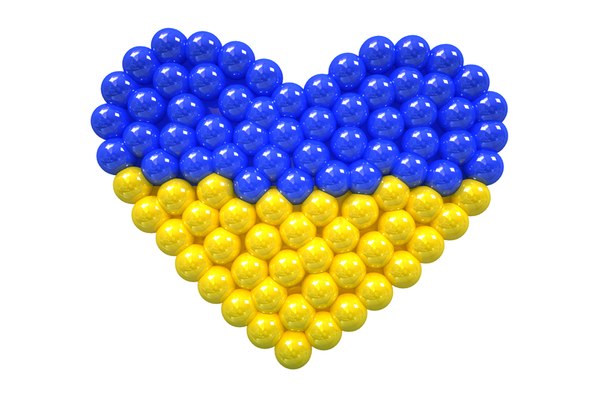                                     Матійків Марина Георгіївна,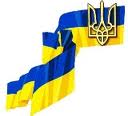                                              Грабар Магдалина Андріївна     Сценарій  лінійки-відкриття     Декади Шевченківських днів                  Мандрівка  Тарасовими  шляхамиМета:- виховання любові до рідної мови, скарбів поетичного слова, України.- вшанування пам’яті видатного художника слова патріота України - Т.Г.Шевченка.- формування культури мовлення через красу й багатство рідної мови.- пропагування творчості обдарування рідного краю. Місце проведення. Українська світлиця. На сцені – рушник і вислів “Не одцурайтесь своєї мови…”. Біля сцени на столі рушник, портрет Шевченка, квіти, свічка.Ведучий 1: Шановні гості! Запрошуємо вас у царство мудрого й красивого, правдивого й цінного, сильного й ласкавого, доброго й мужнього слова. Поезія – це вогник, схожий на полум’я свічки, що запалює душу людини.Запалює свічку. Свічку поставлю, свічку поставлюІ перед образом, і перед тобоюІ хоч у мріях народ свій заставлю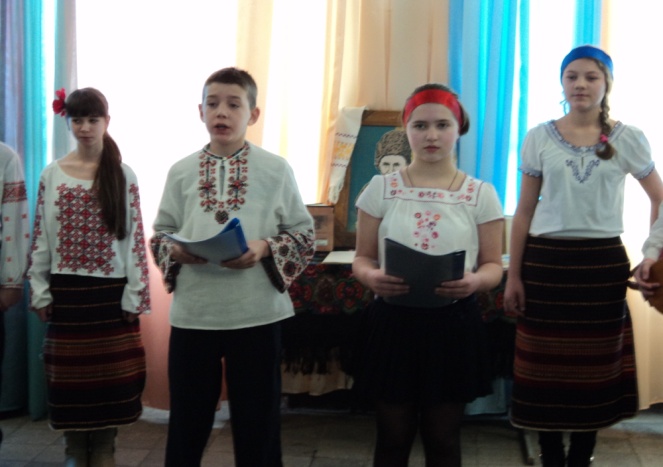 Стати навколішки, поряд зі мною,І помолитися за тебе. Кобзарю,Щиро, — хоч раз би! — Як перед БогомВсе ж українці ми, а не хозари, Гори, моя свічко, гори нам ще довго!Ведучий 2:  Хай палає свічка.		 Хай палає,		 Поєднає нас вона в цей час.		 Друзів голоси нехай лунають,		 Слово й музика нехай єднають нас. Справля Україна великеє свято –В цей день народився творець «Кобзаря».Убралась Вітчизна у пишнії шати,Лунають усюди слова пісняра.Звучить мелодійна музика Ведучий 1: Нехай вкраїнським дітям завждиСія Шевченкова зоря,Схилімо голови в пошані перед портретом КобзаряВедучий 2: Духовним батьком, творцем і рятівником української мови й всієї нації став Великий Кобзар – Тарас Шевченко.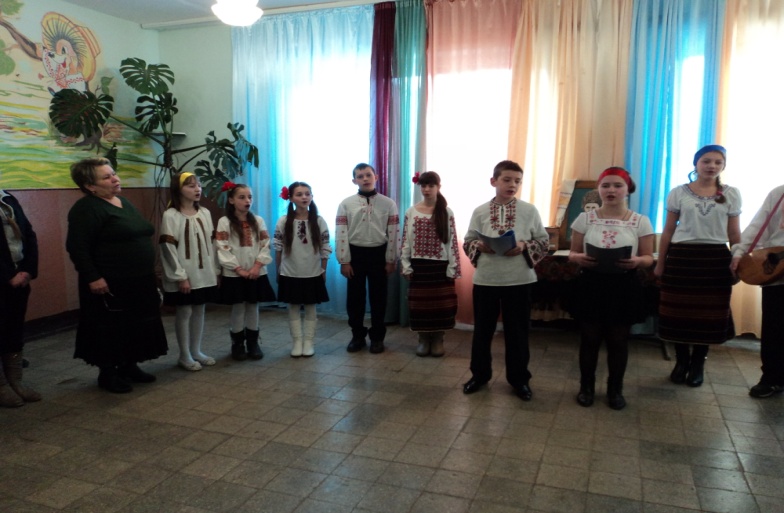 То була дивовижна зоря.На убогу і світом забуту,Щоб її до життя повернути,Бог послав Кобзаря. Тарас Григорович прожив усього 47 років,  із них 24 роки був у    кріпацтві, 10 років мучився у солдатській неволі на засланні і лише 13 років був вільною людиною.Трагічною була доля Шевченка. Та його  життя було, наче зірка: яскраво запалало, але  швидко згаслоТарасе,  наш Кобзарю, всюдиПриходиш нині ти, як свій,Тебе вітають щиро люди На всій Україні моїй.2-а дитина. Кобзарем його ми звемо,Так від роду і до роду. Кожен вірш свій і поему Він присвячував народу.3-я дитина.Чисту матір і дитину Він прославив серцем чистим.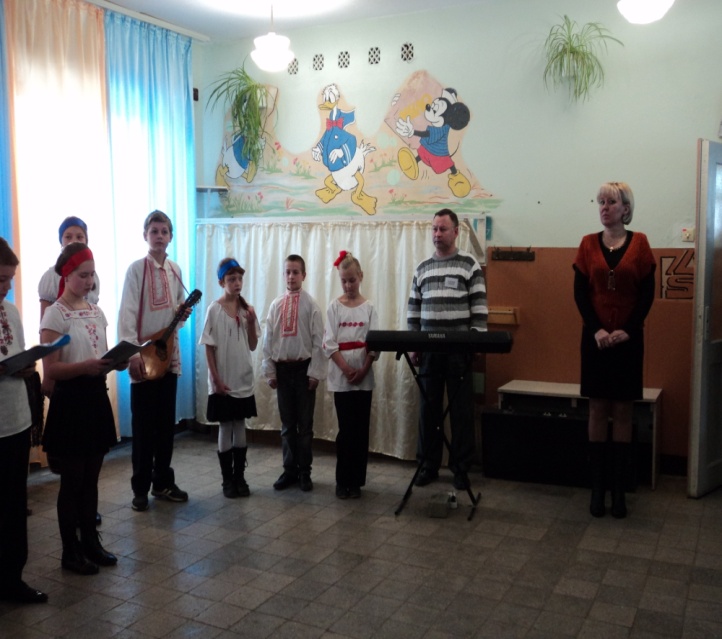  Всю осяяв Україну Поглядом він променистим.4-а дитина.І тому в сім'ї великій, У цвіту садів прекрасних,Буде жити він навіки,Як безсмертний наш сучасник.Ведучий 1: Благословен той день і час,Коли прослалась килимамиЗемля, яку сходив ТарасМалими босими ногами,Земля, яку скропив ТарасДрібними росами-сльозами.Учень 1:     Щовесни, коли тануть сніги		І на рясті засяє веселка,		Повні сил і живої снаги		Ми вшановуєм пам’ять Шевченка.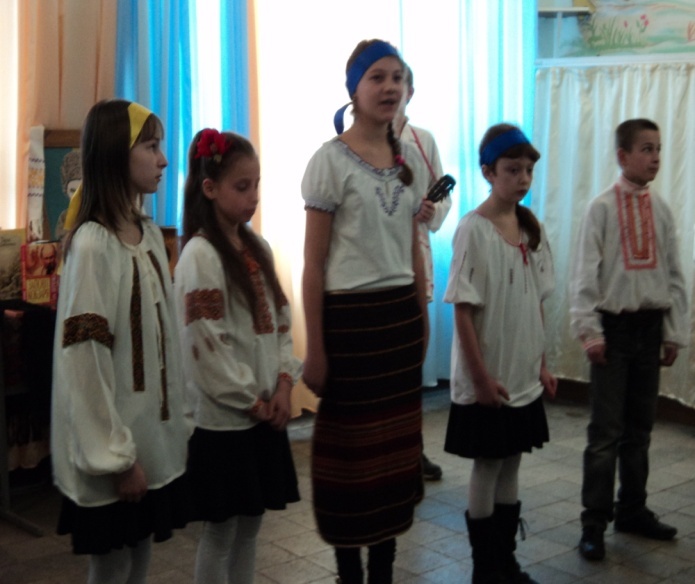 Учень 2:     Ти, Тарасе, сьогодні		Нас зібрав докупи. 		І зійшлися у цій залі		Шевченка онуки.Учень 3:     Хліб і сіль тобі, Тарасе,		Сьогодні підносимо…		Вшанувати цю гостинністьОплесками просимо.Учень 4:    Ти зорею сіяєш у прийдешнім віку,		Сходиш хлібом духовним на яр-рушнику.		У розкриллі земних і заобрійних трас		Височієш над світом, великий Тарас.Ведучий 1: Тарас Шевченко… Геній, мислитель, пророк. Людина незвичайної долі й незвичайного таланту, що здобула світову славу. 7-й учень. В похилій хаті, край села,                        Над ставом, чистим і прозорим, Життя Тарасику дала Кріпачка-мати, вбита горем.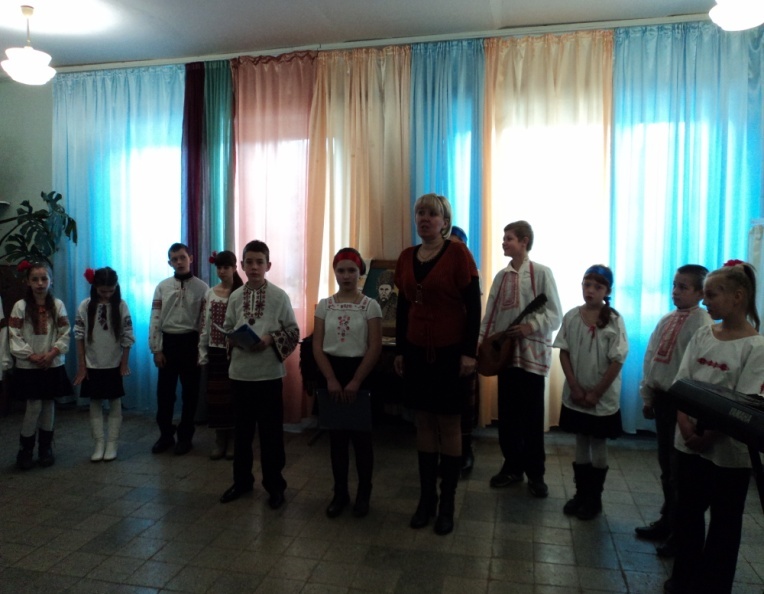  8-й учень.Не на шовкових пелюшках,  Не у величному палаці — В хатині бідній він родився  Серед неволі, тьми і праці. Нещасна мати сповила  Його малого й зажурилась... І цілу ніченьку вона  За сина-кріпака молилась. І бог почув молитву ту, І в руки хлопцеві вручив Співецьку чародійну ліру.Ведучий 2: Увібравши в себе душу народу, він підніс його духовну велич і красу на найвищу височінь, чим збагатив увесь світ. Тарас Шевченко звеличив Україну, звеличив весь український народ. Давайте ж сьогодні торкнемося серцем Шевченківських творів. Проймемося їхнім духом, тим самим зможемо виконати поетові заповіти:Учень 6:          Не одцурайсь, мій сину,			Мови. У тебе іншої нема.			Ти плоть і дух – одне-єдине			Зі словом батьківським – Людина,			Без нього – просто плоть німа.			Без мови в світі нас – нема!Учень 7:    Схаменіться,…Подивіться на рай тихий,		На свою країну,		Полюбіте  щирим серцем  Велику руїну,		Розкуйтеся, братайтеся!		В своїй хаті своя й правда, І сила, і воля.Учень 8:	Учітесь, читайте,		І чужому научайтесь,		Й свого не цурайтесь,		Бо хто матір забуває, Того Бог карає,		Того діти цураються,                      В хату не пускають.Учень 9:   	Обніміте ж, брати мої,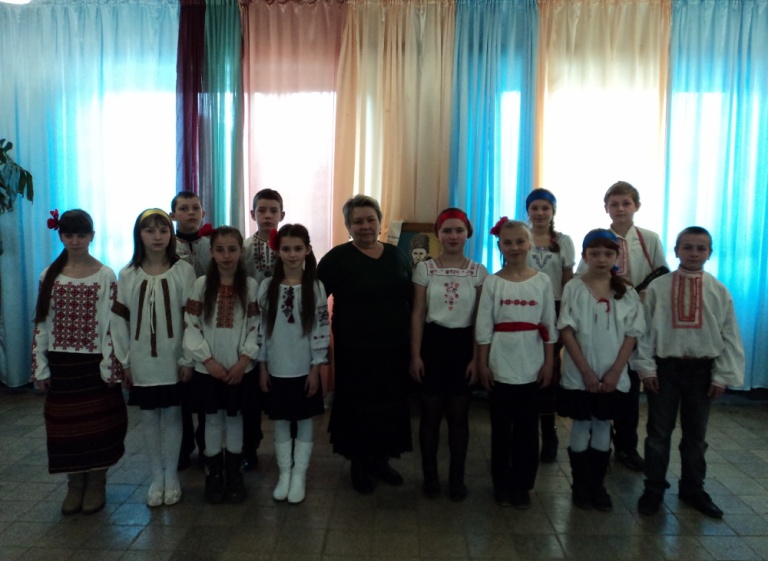 Найменшого брата, - І забудеться срамотняДавняя година,І оживе добра слава, Слава України,І світ ясний, невечірній Тихо засіяє…Обніміться ж, брати мої,Молю вас, благаю!Учень 10:  	І мене в сім’ї великій,		В сім’ї вольній, новій,		Не забудьте пам’янути		Незлим тихим словом.Пісня на слова Шевченка “Зоре моя вечірняя” .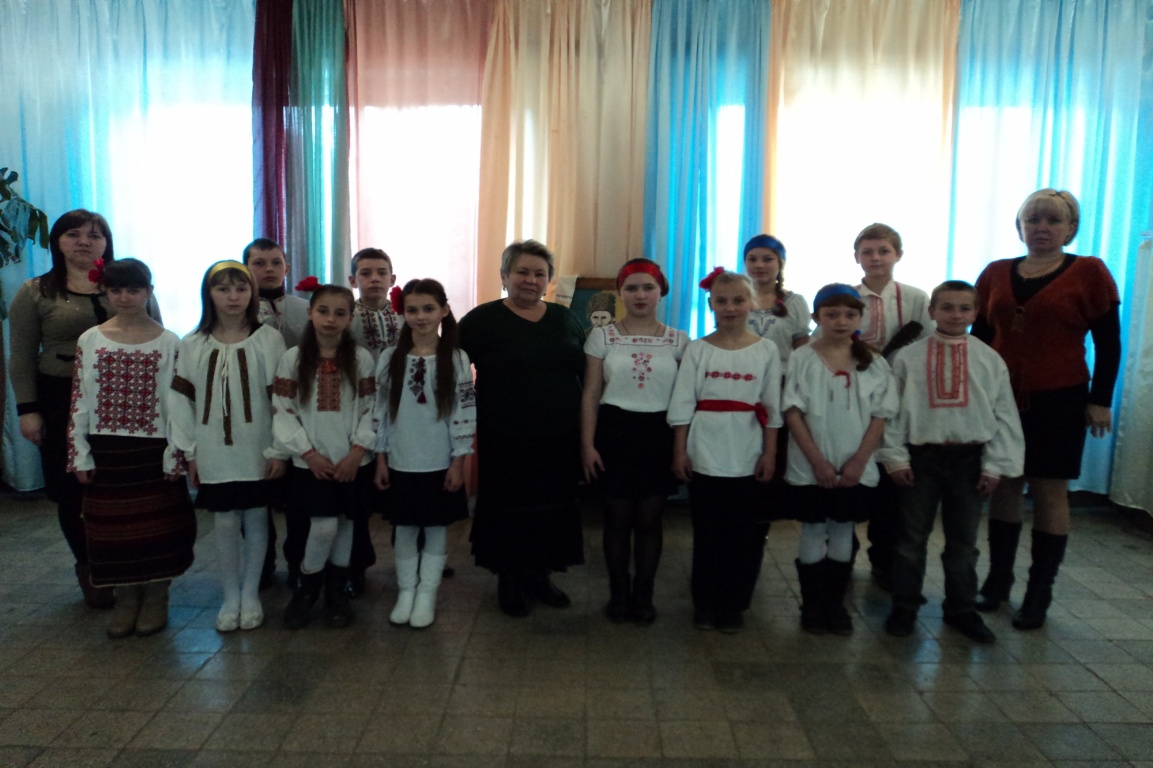 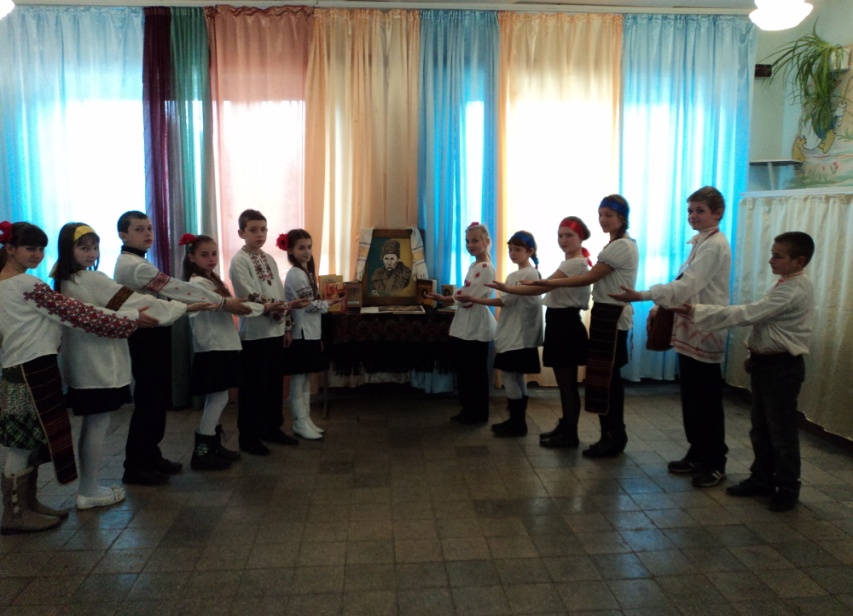 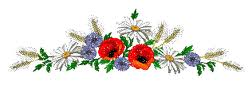 №п/пНазва заходуДатаКласВідповідальні1.Урочиста лінійка-відкриття Шевченківських днів. Літературно-музична композиція «Мандрівка Тарасовими шляхами»05.036 класВчителі-словесники,Грабар М.А.2.Оформлення книжкової виставки «В сім’ї вольній, новій…»05.03  -Вчителі-словесники3.Конкурс на кращу ілюстрацію до творів Кобзаря «Творчість Шевченка очима дітей» 06.03 -Вчитель образотвор. мистецтва Черепаня Т.Я.4.Усний журнал «Жінки у житті та творчості  Кобзаря».07.039Вчителі-словесники5.Конкурс знавців творчості Т.Г.Шевченка «Живеш, Тарасе, поміж  нами»11.037-8Матійків М.Г.6.Бінарний урок з історії та української літератури на тему «Світова велич Т.Г.Шевченка»12.039Стасик М.В.,Матійків М.Г.7.Участь у районному святкуванні ювілею Кобзаря.13.039Матійків М.Г.8.Конкурс виразного читання  «Моя найулюбленіша поезія з «Кобзаря»13.035-9Вчителі-словесники9.Літературно-музична композиція «Світлиця Шевченкового заповіту»14.035-9Матійків М.Г.10Закриття Декади Шевченківських днів. Урочиста лінійка. Підведення підсумків.14.03-Вчителі-словесники